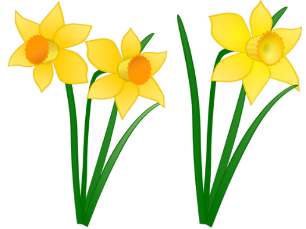 Mars 2020Mars 2020Mars 2020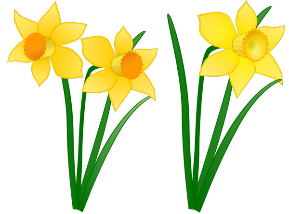 lundimardimercredimercredijeudivendredivendredisamedidimanche1234456678910111112131314151617181819202021222324252526272728293031